Hétfő – Testnevelés QR kódos feladatlapKedves Osztályok! A digitális témahét keretében, minden osztály a DTH2018  felirat, egy elemét jeleníti meg!A feladatod: QR kódolvasóval nézzétek meg, nektek melyik elem jutott! Majd a terem közepén, a fotósnak háttal guggolva jelenítsétek meg a betűt vagy számot!osztály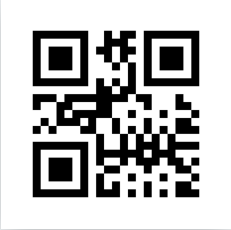 osztály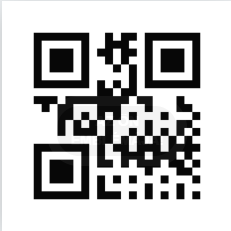 osztály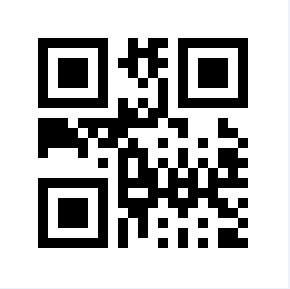 osztály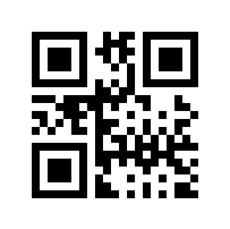 osztály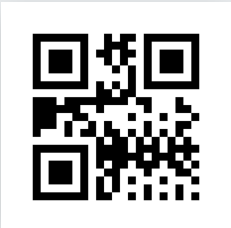 osztály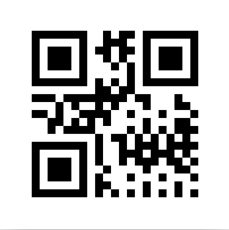 osztály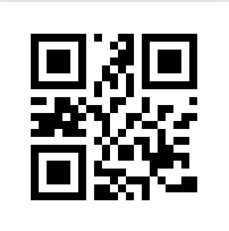 osztály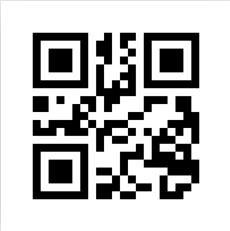 